Publicado en Madrid el 13/01/2020 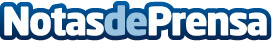 El Think Tank Movilidad de Fundación Corell analiza la importancia del transporte para la economía españolaÁlvaro Escribano, Catedrático de Economía de la Universidad Carlos III de Madrid y miembro del Think Tank Movilidad de la Fundación Corell observa una tendencia decreciente en cuanto a la intensidad del transporte en relación al PIBDatos de contacto:Noelia Perlacia915191005Nota de prensa publicada en: https://www.notasdeprensa.es/el-think-tank-movilidad-de-fundacion-corell Categorias: Nacional Finanzas Logística Consumo Industria Automotriz Universidades http://www.notasdeprensa.es